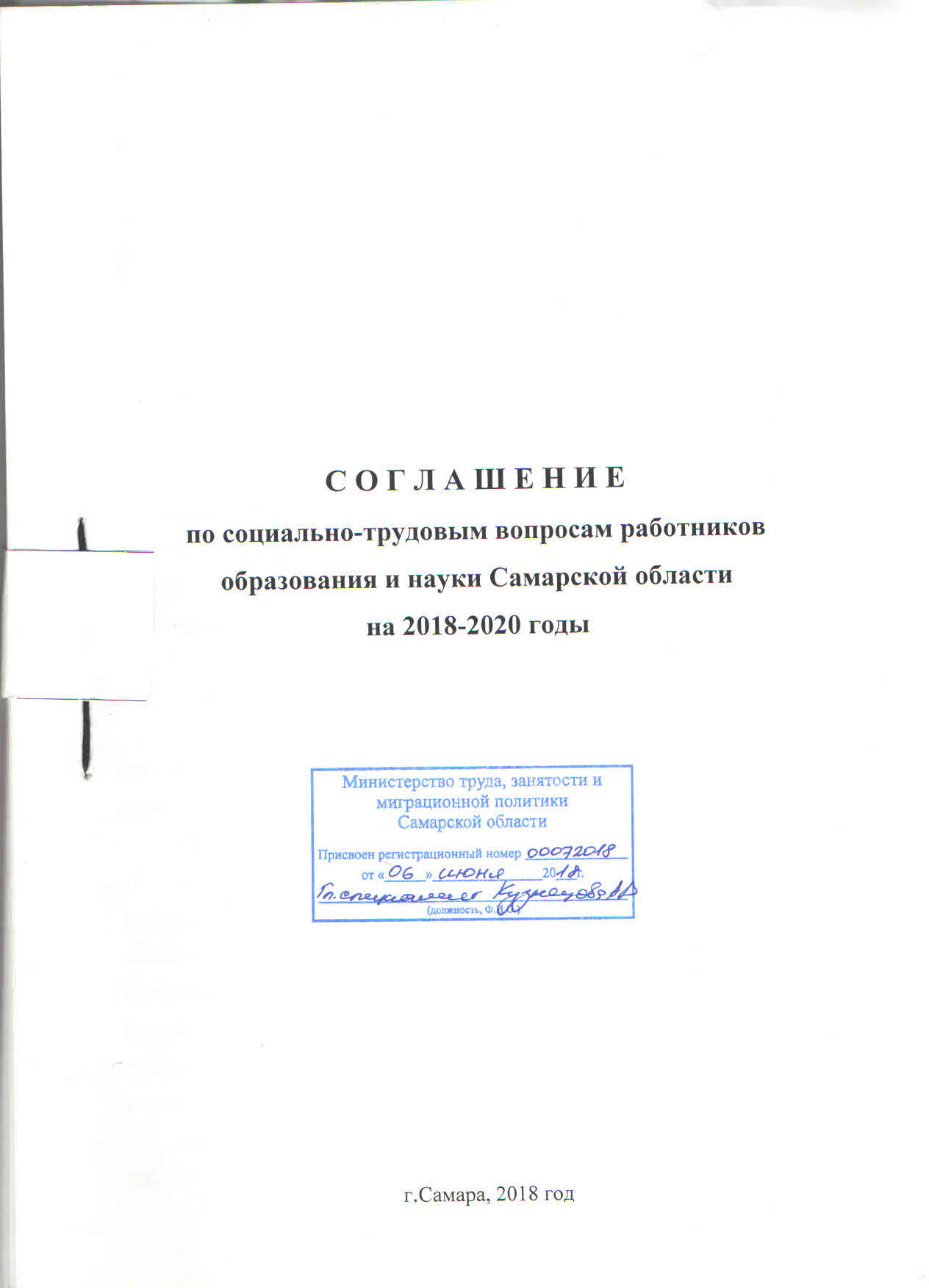 I. Общие положения 1.1. Настоящее соглашение (далее - Соглашение) заключено на областном уровне в соответствии с законодательством Российской Федерации с целью определения в договорном порядке согласованных позиций сторон по созданию необходимых трудовых и социально-экономических условий для работников и обеспечению стабильной и эффективной деятельности государственных образовательных организаций, научных и иных организаций, находящихся в ведении министерства образования и науки Самарской области (далее также – организации, образовательные организации).Соглашение является правовым актом, регулирующим социально-трудовые отношения в сфере образования и науки, устанавливающим общие условия оплаты труда работников образования и науки, их гарантии, компенсации и льготы. Положения Соглашения:обязательны для организаций, на которые оно распространяется;применяются при заключении коллективных договоров в организациях, трудовых договоров с работниками организаций и при разрешении индивидуальных и коллективных трудовых споров.1.2. Сторонами Соглашения (далее - стороны) являются:работники организаций, в отношении которых функции и полномочия учредителя осуществляет министерство образования и науки Самарской области, в лице их полномочного представителя – Областной организации Профессионального союза работников народного образования и науки Российской Федерации (далее – Областная организация Профсоюза), действующего на основании Устава профессионального союза работников народного образования и науки Российской Федерации;работодатели – организации, в отношении которых функции и полномочия учредителя осуществляет министерство образования и науки Самарской области, в лице их полномочного представителя - министерства образования и науки Самарской области (далее - Министерство).1.3. Соглашение распространяется на всех работников и работодателей организаций, в отношении которых функции и полномочия учредителя осуществляет министерство образования и науки Самарской области.Работодатели и соответствующие выборные органы первичных профсоюзных организаций могут заключать иные соглашения в соответствии с частью 10 статьи 45 Трудового кодекса Российской Федерации, содержащие разделы о распространении отдельных социальных льгот и гарантий только на членов Профсоюза, а также на работников, не являющихся членами Профсоюза, но уполномочивших выборный орган первичной профсоюзной организации на предоставление их интересов в соответствии с действующим законодательством.1.4. Стороны договорились о том, что:1.4.1. Коллективные договоры организаций не могут содержать условий, снижающих уровень прав и гарантий работников, установленных трудовым законодательством, иными актами, содержащими нормы трудового права, и Соглашением.В коллективном договоре организации с учетом особенностей ее деятельности, финансовых возможностей могут устанавливаться льготы и преимущества для работников, условия труда более благоприятные по сравнению с установленными законами, иными нормативными правовыми актами, содержащими нормы трудового права, и Соглашением, а также могут устанавливаться дополнительные меры социальной поддержки, льготы и гарантии работникам.Законодательные и иные нормативные правовые акты, улучшающие правовое регулирование социально-экономического положения работников по сравнению с регулированием, предусмотренным Соглашением, применяются с даты вступления их в силу.1.4.2. В течение срока действия Соглашения стороны вправе вносить в него изменения и дополнения на основе взаимной договоренности. При наступлении условий, требующих дополнения или изменения Соглашения, заинтересованная сторона направляет другой стороне письменное уведомление о начале ведения переговоров в соответствии с трудовым законодательством и Соглашением.Принятые сторонами изменения и дополнения к Соглашению оформляются дополнительным соглашением, которое является неотъемлемой частью Соглашения.1.5. Стороны не вправе в течение срока действия Соглашения в одностороннем порядке прекратить выполнение принятых на себя обязательств.В случае реорганизации сторон Соглашения права и обязательства сторон по выполнению Соглашения переходят к их правопреемникам и сохраняются до окончания срока его действия.1.6. Соглашение вступает в силу со дня его подписания и действует по 31.12.2020 года.1.7. После уведомительной регистрации Соглашения в установленном порядке Министерство доводит текст Соглашения и изменения к нему до организаций, в отношении которых оно осуществляет функции и полномочия учредителя, Профсоюз - до территориальных и первичных профсоюзных организаций.Текст Соглашения после его уведомительной регистрации размещается на официальных сайтах Министерства Самарской области и Областной организации Профсоюза.II. Обязательства представителей сторон Соглашения2.1. Руководствуясь основными принципами социального партнерства, осознавая ответственность за функционирование и развитие организаций и необходимость улучшения положения их работников, Министерство и Областная организация Профсоюза договорились:2.1.1. Способствовать повышению качества образования в Самарской области, результативности деятельности образовательных организаций, конкурентоспособности работников на рынке труда при реализации Концепции долгосрочного социально-экономического развития Российской Федерации на период до 2020 года, государственной программы Российской Федерации «Развитие образования» на 2013 - 2020 годы, иных федеральных программ в сфере образования, государственной программы Самарской области «Развитие образования и повышение эффективности реализации молодежной политики в Самарской области» на 2015 - 2020 годы, иных государственных программ Самарской области в сфере образования.2.1.2. Участвовать в постоянно действующих органах социального партнерства.2.1.3. Принимать участие в организации, подготовке и проведении конкурсов профессионального мастерства.2.2. Министерство:2.2.1. Осуществляет полное и своевременное финансовое обеспечение деятельности организаций.2.2.2. Организует систематическую работу по дополнительному профессиональному образованию педагогических и научно-педагогических работников организаций посредством реализации дополнительных профессиональных программ (программ повышения квалификации и программ профессиональной переподготовки), в том числе на основе Именного образовательного чека на повышение квалификации работника образования.2.2.3. Информирует Областную организацию Профсоюза о действующих и (или) готовящихся к принятию областных и иных программах в сфере образования, затрагивающих социально-трудовые права работников.Организует совместно с Областной организацией Профсоюза консультации о возможных прогнозируемых социально-экономических последствиях реализации указанных программ.2.2.4. Обеспечивает участие представителей Областной организации Профсоюза в составе аттестационной комиссии министерства для аттестации педагогических работников организаций, осуществляющих образовательную деятельность, подведомственных министерству.2.2.5. Предоставляет Областной организации Профсоюза по его запросам информацию о численности и составе работников организаций, системах оплаты труда, о рекомендуемых организациям минимальных размерах окладов (должностных окладов), ставок заработной платы по профессиональным квалификационным группам и квалификационным уровням профессиональных квалификационных групп, размерах средней заработной платы по категориям персонала, а также по иным показателям, связанным с оплатой труда работников, об объеме задолженности по выплате заработной платы, показателях по условиям и охране труда, планировании и проведении мероприятий по массовому сокращению численности (штатов) работников, о принятых государственными органами решениях по финансовому обеспечению отдельных направлений в сфере деятельности и другую необходимую информацию по социально-трудовым вопросам.2.2.6. Обеспечивает возможность представителям Областной организации Профсоюза принимать участие в работе коллегий, межведомственных комиссий, рабочих групп по разработке программ в сфере образования, в совещаниях и других мероприятиях.2.2.7. Обеспечивает направление в Областную организацию Профсоюза для согласования проектов нормативных правовых актов, затрагивающих социально-трудовые, экономические права и профессиональные интересы работников и обучающихся, прежде всего в области оплаты труда, социально-трудовых гарантий и стипендиального обеспечения, а также участие представителей Областной организации Профсоюза в их разработке.2.2.8. Считает неправомерным уклонение работодателей  образовательных организаций от участия в коллективных переговорах с соответствующим легитимным выборным органом первичной профсоюзной организации, от предоставления информации, необходимой для их ведения, и заключения коллективного договора на согласованных Сторонами условиях, а также осуществления контроля за соблюдением коллективного договора, соглашения.2.2.9. Обеспечивает реализацию статьи 353.1 Трудового кодекса Российской Федерации по осуществлению ведомственного контроля за соблюдением трудового законодательства и иных нормативных правовых актов, содержащих нормы трудового права, в подведомственных организациях в порядке и на условиях, определяемых законами Самарской области.2.3. Областная организация Профсоюза:2.3.1. Обеспечивает представительство и защиту социально-трудовых прав и интересов работников образовательных организаций, в том числе при разработке и согласовании проектов нормативных правовых актов, затрагивающих социально-трудовые, экономические права и профессиональные интересы работников, в том числе, в области оплаты труда, социально-трудовых гарантий.2.3.2. Оказывает членам Профсоюза и первичным профсоюзным организациям, а также работникам, не являющимся членами Профсоюза, но уполномочивших выборный орган первичной профсоюзной организации на представление их интересов в соответствии с действующим законодательством Российской Федерации, в вопросах применения трудового законодательства; принятия работодателем локальных нормативных актов, содержащих нормы трудового права; заключения коллективных договоров, а также разрешения индивидуальных и коллективных трудовых споров.2.3.3. Использует возможности переговорного процесса с целью учета интересов сторон и предотвращения социальной напряженности в коллективах образовательных организаций.2.3.4. Содействует предотвращению в организациях коллективных трудовых споров при выполнении работодателями обязательств, включенных в Соглашение и коллективные договоры.2.3.5. Обращается в органы законодательной и исполнительной власти с предложениями о принятии законодательных и иных нормативных правовых актов по вопросам защиты экономических, социально-трудовых, профессиональных прав и интересов работников.2.3.6. Проводит экспертизу проектов региональных законов и других нормативных правовых актов, затрагивающих права и интересы работников и обучающихся организаций, анализирует практику применения трудового законодательства, издает информационные бюллетени и разъяснения по вопросам, связанным с социально-трудовыми правами и интересами работников сферы образования, размещая их на сайте Областной организации Профсоюза в сети «Интернет» по адресу: www.samaraobr.ru.2.3.7. Осуществляет контроль за соблюдением работодателями трудового законодательства и иных актов, содержащих нормы трудового права.2.3.8. Содействует в проведении специальной оценки условий труда работников.2.3.9. Обеспечивает участие представителей выборных органов первичных профсоюзных организаций в проведении аттестации педагогических работников, состоящих в штате образовательных организаций высшего образования. III. Развитие социального партнерства и участие профсоюзных органов в управлении организациями3.1. В целях развития социального партнерства стороны обязуются:3.1.1. Строить свои взаимоотношения на основе принципов социального партнерства, коллективно-договорного регулирования социально-трудовых отношений, соблюдать определенные настоящим Соглашением обязательства и договоренности.3.1.2. Развивать и совершенствовать систему органов социального партнерства в отрасли на региональном, территориальном и локальном уровнях.3.1.3. Участвовать на равноправной основе в работе комиссии, созданной для ведения коллективных переговоров, подготовки проекта соглашения и его заключения, внесения в него изменений, а также для осуществления текущего контроля за ходом выполнения Соглашения.3.1.4. Способствовать повышению эффективности заключаемых коллективных договоров в организациях.3.1.5. Проводить взаимные консультации (переговоры) по вопросам регулирования трудовых и иных непосредственно связанных с ними отношений, обеспечения гарантий социально-трудовых прав работников организаций, совершенствования ведомственных нормативных правовых актов, регулирующих трудовые права работников, и по другим социально значимым вопросам.3.1.6. Содействовать реализации принципа государственно-общественного управления системой образования на принципах законности, демократии, автономии образовательных организаций, информационной открытости системы образования и учета общественного мнения.3.1.7. Обеспечивать участие представителей другой стороны Соглашения в работе своих руководящих органов при рассмотрении вопросов, связанных с содержанием Соглашения и его выполнением; предоставлять другой стороне полную, достоверную и своевременную информацию о принимаемых решениях, затрагивающих социально-трудовые, экономические права и профессиональные интересы работников.3.1.8. В целях повышения эффективности коллективно-договорного регулирования на уровне образовательной организации содействовать принятию локальных нормативных актов, содержащих нормы трудового права, в том числе при установлении либо изменении условий, норм и оплаты труда по согласованию с соответствующим выборным профсоюзным органом.3.1.9. Осуществлять урегулирование возникающих разногласий в ходе коллективных переговоров в порядке, установленном трудовым законодательством.3.1.10. При принятии в установленном порядке решений о ликвидации или реорганизации образовательных организаций принимать меры по обеспечению предоставления работникам установленных трудовым законодательством Российской Федерации гарантий и компенсаций.3.2. Министерство обязуется:3.2.1. При подготовке проектов приказов, затрагивающих права и интересы работников организаций, обеспечить заблаговременное о них информирование Областной организации Профсоюза структурными подразделениями Министерства для учета мнения Областной организации Профсоюза и положений Соглашения.3.2.2. Способствовать обеспечению реализации права представителей выборного органа первичной профсоюзной организации участвовать в работе коллегиальных органов управления образовательной организации, предусмотренных частью 4 статьи 26 Федерального закона от 29 декабря 2012 г. № 273-ФЗ «Об образовании в Российской Федерации», в том числе по вопросам разработки и утверждения устава образовательной организации, принятия локальных нормативных актов, содержащих нормы трудового права, затрагивающих права и интересы работников, планов по организации применения профессиональных стандартов в образовательной организации, а также иных локальных нормативных актов, относящихся к деятельности организации в целом.3.2.3. Способствовать формированию в образовательных организациях с участием выборных профсоюзных органов системы внутреннего контроля за соблюдением трудового законодательства и иных актов, содержащих нормы трудового права.3.2.4. Учитывать при оценке эффективности деятельности образовательной организации наличие, реализацию и направленность социальных программ и проектов.3.3. Стороны считают целесообразным направление в образовательные организации, подведомственные Министерству, разъяснения, в том числе подготовленные Сторонами совместно, по вопросам применения норм настоящего соглашения. 3.4. Стороны по мере необходимости проводят мониторинги соблюдения образовательными организациями, подведомственными Министерству, норм трудового законодательства, положений Соглашения по вопросам заключения трудовых договоров, внедрения и реализации системы эффективного контракта, применения профессиональных стандартов, порядка проведения аттестации педагогических работников. 3.5. Стороны согласились регулярно освещать в средствах массовой информации, в том числе в отраслевых и профсоюзных печатных изданиях, на официальных сайтах в Интернете промежуточные и итоговые результаты выполнения Соглашения, иных соглашений и коллективных договоров организаций.3.6. Стороны в своих действиях при рассмотрении вопросов социально-экономического положения работников образования и науки учитывают положения Рекомендаций МОТ/ЮНЕСКО о положении учителей (г. Париж, 5 октября .), Рекомендаций ЮНЕСКО о статусе научно-исследовательских работников (г. Париж, 20 ноября .), о статусе преподавательских кадров высших учебных заведений (г. Париж, 11 ноября .), Конвенции ЮНЕСКО о техническом и профессиональном образовании (г. Париж, 10 ноября 1989 года).3.7. Стороны считают приоритетными следующие направления в совместной деятельности по реализации молодежной политики в организациях:проведение работы с молодежью с целью закрепления их в организациях;содействие трудоустройству не менее половины выпускников образовательных организаций по специальности в течение одного года после выпуска;содействие повышению профессиональной квалификации и карьерному росту молодежи, в рамках управления персоналом;внедрение в организациях различных форм поддержки и поощрения представителей молодежи, добившихся высоких результатов в учебе и (или) труде и активно участвующих в научной, творческой, воспитательной и общественной деятельности образовательных организацийобеспечение правовой и социальной защищенности молодежи;активизация и поддержка патриотического воспитания молодежи, воспитания здорового образа жизни, молодежного досуга, физкультурно-оздоровительной и спортивной работы;обеспечение доступа к инклюзивному образованию обучающихся с ОВЗ, включая меры финансовой, организационной, методической и дидактической поддержки обучающихся с инвалидностью и ОВЗ.3.8. Министерство и Областная организация Профсоюза рекомендуют при заключении коллективных договоров и соглашений предусматривать разделы по защите социально-экономических и трудовых прав работников из числа молодежи и обучающихся, содержащие, в том числе, положения по:организации работы по формированию и обучению резерва из числа молодежи на руководящие должности;закреплению за работниками из числа молодежи наставников, установлению наставникам соответствующей доплаты в размере и порядке, определяемых коллективными договорами;осуществлению дополнительного профессионального образования по программам повышения квалификации для женщин в течение первого года работы после их выхода из отпуска по уходу за ребенком до достижения им возраста 3-х лет;закреплению мер социальной поддержки работников из числа молодежи, имеющих среднее профессиональное образование или высшее образование по имеющим государственную аккредитацию образовательным программам и впервые поступающих на работу по полученной специальности, в том числе путем установления им надбавок к заработной плате, на условиях, предусмотренных трудовым договором, коллективным договором или локальными нормативными актами;обеспечению гарантий и компенсаций работникам из числа молодежи, обучающихся в организациях, реализующих основные профессиональные образовательные программы в соответствии с законодательством Российской Федерации и коллективным договором.IV. Трудовые отношения4.1. Стороны при регулировании трудовых отношений исходят из того, что:4.1.1. Трудовой договор с работниками организаций заключается в письменной форме, как правило, на неопределенный срок.Заключение срочного трудового договора  допускается в случаях, когда трудовые отношения не могут быть установлены на неопределенный срок с учетом характера предстоящей работы или условий ее выполнения, а также в случаях, предусмотренных федеральным законом.Трудовые договоры на замещение должностей педагогических работников, относящихся к профессорско-преподавательскому составу, научных работников организаций, осуществляющих образовательную деятельность по реализации образовательных программ высшего образования и дополнительных профессиональных программ могут заключаться как на неопределенный срок, так и на срок, определенный сторонами трудового договора с учетом особенностей, установленных статьями 332 и 336.1 Трудового кодекса Российской Федерации. Заключению трудового договора на замещение должностей педагогических работников, относящихся к профессорско-преподавательскому составу, научных работников организаций, осуществляющих образовательную деятельность по реализации образовательных программ высшего образования и дополнительных профессиональных программ, а также переводу на указанные должности предшествует избрание по конкурсу на замещение соответствующей должности, которое проводится в порядке, установленном законодательством Российской Федерации, с учетом устава и (или) локального нормативного акта организации.4.1.2. Содержание трудового договора, порядок его заключения, изменения и расторжения определяются в соответствии с Трудовым кодексом Российской Федерации и с учетом примерной формы трудового договора с работником государственного учреждения (Приложение 3 к Программе поэтапного совершенствования системы оплаты труда в государственных (муниципальных) учреждениях на 2012 – 2018 годы, утвержденной распоряжением Правительства Российской Федерации от 26 ноября 2012 г. № 2190-р) (далее - Программа).Стороны трудового договора определяют его условия с учетом положений соответствующих нормативных правовых актов, Соглашения, других соглашений, коллективного договора, устава и иных локальных нормативных актов организации.4.1.3. Работодатели в соответствии с Программой, а также с учетом Рекомендаций по оформлению трудовых отношений с работником государственного (муниципального) учреждения при введении эффективного контракта, утвержденных Приказом Министерства труда и социальной защиты Российской Федерации от 26 апреля 2013 г. №167н «Об утверждении рекомендаций по оформлению трудовых отношений с работником государственного (муниципального) учреждения при введении эффективного контракта» обеспечивают заключение (оформление в письменной форме) с работниками трудового договора, в котором конкретизированы его трудовые (должностные) обязанности, условия оплаты труда, показатели и критерии оценки эффективности деятельности для назначения стимулирующих выплат в зависимости от результатов труда и качества оказываемых государственных (муниципальных) услуг, а также меры социальной поддержки, предусматривающих, в том числе, такие обязательные условия оплаты труда, как:размер оклада (должностного оклада), ставки заработной платы, конкретно устанавливаемые за исполнение работником трудовых (должностных) обязанностей определенной сложности (квалификации) за календарный месяц либо за установленную норму труда (норму часов педагогической работы в неделю (в год) за ставку заработной платы);размеры выплат компенсационного характера (при выполнении работ с вредными и (или) опасными условиями труда, в условиях, отклоняющихся от нормальных условий труда, и др.);размеры выплат стимулирующего характера либо условия для их установления со ссылкой на локальный нормативный акт, регулирующий порядок осуществления выплат стимулирующего характера, если их размеры зависят от установленных в организации показателей и критериев.4.1.4. Работодатели обеспечивают своевременное уведомление работников в письменной форме о предстоящих изменениях условий трудового договора (в том числе об изменениях размера тарифной ставки, оклада (должностного оклада), ставки заработной платы (при изменении порядка условий их установления и (или) при увеличении), размеров иных выплат, устанавливаемых работникам) не позднее чем за два месяца до их введения, а также своевременное заключение дополнительных соглашений к трудовому договору об изменении условий трудового договора.Условия трудового договора, снижающие уровень прав и гарантий работника, установленный трудовым законодательством, Соглашением, иными соглашениями и коллективным договором, являются недействительными, и применяться не могут.Реорганизация (слияние, присоединение, разделение, выделение, преобразование) образовательной организации не может являться основанием для расторжения трудового договора с работником.4.1.5. Работники образовательных организаций, включая руководителей и заместителей руководителей образовательных организаций, реализующих общеобразовательные программы, образовательные программы среднего профессионального образования, а также дополнительные образовательные программы, наряду с работой, определенной трудовым договором, могут замещать в той же образовательной организации на условиях дополнительного соглашения к трудовому договору должности педагогических работников по выполнению учебной (преподавательской) работы без занятия штатной должности (далее – учебная нагрузка) в классах, группах, кружках, секциях, которая не считается совместительством.Определение учебной нагрузки лицам, замещающим должности педагогических работников наряду с работой, определенной трудовым договором, осуществляется путем заключения дополнительного соглашения к трудовому договору, в котором указывается срок, в течение которого будет выполняться учебная нагрузка, ее содержание и объем, а также размер оплаты.Предоставление учебной нагрузки указанным лицам, а также педагогическим, руководящим и иным работникам других образовательных организаций, работникам предприятий, учреждений и организаций (включая работников органов, осуществляющих управление в сфере образования и учебно-методических кабинетов, центров) осуществляется с учетом мнения выборного органа первичной профсоюзной организации и при условии, если учителя, преподаватели, для которых данная образовательная организация является местом основной работы, обеспечены преподавательской работой (учебной нагрузкой) по своей специальности в объеме не менее чем на ставку заработной платы.4.1.6. Работодатели обязаны в сфере трудовых отношений:до подписания трудового договора с работником ознакомить его под роспись с уставом организации, правилами внутреннего трудового распорядка, Соглашением, коллективным договором, а также иными локальными нормативными актами, непосредственно связанными с трудовой деятельностью работника;руководствоваться Единым квалификационным справочником должностей руководителей, специалистов и служащих, содержащим, в том числе, квалификационные характеристики должностей работников образования, а также руководителей и специалистов высшего и дополнительного профессионального образования, здравоохранения и культуры, в которых предусматриваются должностные обязанности работников, требования к знаниям, профессиональной подготовке и уровню квалификации, необходимые для осуществления соответствующей профессиональной деятельности;не допускать снижение уровня трудовых прав педагогических работников, с учетом обеспечения гарантий в сфере оплаты труда, установленных трудовым законодательством, иными нормативными правовыми актами Российской Федерации, при заключении в порядке, установленном трудовым законодательством, дополнительных соглашений к трудовым договорам педагогических работников в целях уточнения и конкретизации должностных обязанностей, показателей и критериев оценки эффективности деятельности, установления размера вознаграждения, а также размера поощрения за достижение коллективных результатов труда;учитывать профессиональные стандарты в случаях, предусмотренных частью первой статьи 195.3 Трудового кодекса Российской Федерации.4.2. Министерство и Областная организация Профсоюза рекомендуют предусматривать:в коллективных договорах и трудовых договорах с работниками выплату выходного пособия в размере не менее среднего месячного заработка в случае прекращения трудового договора по основанию, предусмотренному пунктом 7 части первой статьи 77 Трудового кодекса Российской Федерации в связи с отказом работника от продолжения работы в силу изменений определенных сторонами условий трудового договора;в коллективных договорах преимущественное право оставления на работе при расторжении трудового договора в связи с сокращением численности или штата работников, совмещающих работу с обучением в образовательных организациях, независимо от обучения их на бесплатной или платной основе.4.3. Министерство и Областная организация Профсоюза исходят из того, что в целях сохранения непрерывности учебного процесса, недопущения ущемления трудовых прав педагогических работников, относящихся к профессорско-преподавательскому составу, научных работников, избранных по конкурсу на замещение соответствующих должностей, в коллективных договорах образовательных организаций, осуществляющих образовательную деятельность по реализации образовательных программ высшего образования и дополнительных профессиональных программ, следует предусматривать, что в случае, если трудовой договор не может быть заключен на неопределенный срок, то при определении срока трудового договора учитывается срок реализации соответствующей образовательной программы, но в пределах срока, установленного Трудовым кодексом Российской Федерации.4.4. Стороны исходят из того, что изменение требований к квалификации педагогического работника, научного работника по занимаемой им должности, в том числе установленных профессиональным стандартом, не может являться основанием для изменения условий трудового договора либо расторжения с ним трудового договора по пункту 3 статьи 81 (несоответствие работника занимаемой должности или выполняемой работе вследствие недостаточной квалификации), если по результатам аттестации, проводимой в установленном законодательством порядке, работник признан соответствующим занимаемой им должности или работнику установлена первая (высшая) квалификационная категория.V. Оплата труда и нормы трудаПри регулировании вопросов оплаты труда работников образовательных организаций Министерство и Областная организация Профсоюза исходят из того, что:5.1 Системы оплаты труда работников государственных образовательных организаций устанавливаются коллективными договорами, соглашениями, локальными нормативными актами в соответствии с нормативными актами Самарской области. 5.2. Работодатели с участием выборного органа первичной профсоюзной организации:5.2.1. Разрабатывают положение об оплате труда работников организации, которое является приложением к коллективному договору.5.2.2. Предусматривают в положении об оплате труда работников организации регулирование вопросов оплаты труда с учетом:обеспечения зависимости заработной платы каждого работника от его квалификации, сложности выполняемой работы, количества и качества затраченного труда без ограничения ее максимальным размером;обеспечения работодателем равной оплаты за труд равной ценности, а также недопущения какой бы то ни было дискриминации - различий, исключений и предпочтений, не связанных с деловыми качествами работников;формирования размеров окладов (должностных окладов), ставок заработной платы по одноименным должностям работников (профессиям рабочих), включенным в один и тот же квалификационный уровень профессиональной квалификационной группы, не допуская установление различных размеров окладов (должностных окладов), ставок заработной платы, применение к ним понятия «минимальный», либо определение диапазонов  размеров окладов (должностных окладов), ставок заработной платы) за исключением должностей педагогических работников, относящихся к профессорско-преподавательскому составу и научных работников, по должностям которых возможно наличие дифференциации окладов в зависимости от  наличия ученых степеней и званий;существенной дифференциации в размерах оплаты труда педагогических работников, имеющих квалификационные категории, установленные по результатам аттестации, путем применения повышающих коэффициентов к заработной плате, исчисленной с учетом фактического объема педагогической (преподавательской) работы;обеспечения повышения уровня реального содержания заработной платы работников организаций и других гарантий по оплате труда, предусмотренных трудовым законодательством и иными нормативными правовыми актами, содержащими нормы трудового права;размеров выплат за выполнение сверхурочных работ, работу в выходные и нерабочие праздничные дни, выполнение работ в других условиях, отклоняющихся от нормальных, но не ниже размеров, установленных трудовым законодательством и иными нормативными правовыми актами, содержащими нормы трудового права;создания условий для оплаты труда работников в зависимости от их личного участия в эффективном функционировании организации;применения типовых норм труда для однородных работ (межотраслевые, отраслевые и иные нормы труда);продолжительности рабочего времени либо норм часов педагогической работы за ставку заработной платы, порядка определения учебной нагрузки, оговариваемой в трудовом договоре, оснований ее изменения, случаев установления верхнего предела, установленных приказом Министерства образования и науки Российской Федерации от 22 декабря 2014 г. № 1601 «О продолжительности рабочего времени (нормах часов педагогической работы за ставку заработной платы) педагогических работников и о порядке определения учебной нагрузки педагогических работников, оговариваемой в трудовом договоре» (зарегистрирован Минюстом России 25 февраля 2015 г., регистрационный номер 36204);положений, предусмотренных приложением к приказу Минобрнауки России от 11 мая 2016 г. № 536 «Об утверждении особенностей режима рабочего времени и времени отдыха педагогических и иных работников организаций, осуществляющих образовательную деятельность» (зарегистрирован Минюстом России 1 июня 2016 г., регистрационный номер 42388); определения размеров выплат компенсационного или стимулирующего характера от размера оклада (должностного оклада, ставки заработной платы), установленного работнику за исполнение им трудовых (должностных) обязанностей за календарный месяц либо за норму часов педагогической работы в неделю (в год);определения размеров выплат стимулирующего характера, в том числе размеров премий, на основе формализованных критериев определения достижимых результатов работы, измеряемых качественными и количественными показателями, для всех категорий работников организаций, а также с учетом имеющихся государственных и ведомственных наград.5.3. При разработке и утверждении в организациях показателей и критериев эффективности работы в целях осуществления стимулирования качественного труда работников учитываются следующие основные принципы:размер вознаграждения работника должен определяться на основе объективной оценки результатов его труда (принцип объективности);работник должен знать, какое вознаграждение он получит в зависимости от результатов своего труда (принцип предсказуемости);вознаграждение должно быть адекватно трудовому вкладу каждого работника в результат деятельности всей организации, его опыту и уровню квалификации (принцип адекватности);вознаграждение должно следовать за достижением результата (принцип своевременности);правила определения вознаграждения должны быть понятны каждому работнику (принцип справедливости);принятие решений о выплатах и их размерах должны осуществляться по согласованию с выборным органом первичной профсоюзной организации (принцип прозрачности).5.4. В случаях, когда размер оплаты труда работника зависит от стажа, образования, квалификационной категории, государственных наград и (или) ведомственных знаков отличия, ученой степени, право на его изменение возникает  в следующие сроки:при увеличении стажа педагогической работы, стажа работы по специальности - со дня достижения соответствующего стажа, если документы находятся в организации, или со дня представления документа о стаже, дающем право на повышение размера ставки (оклада) заработной платы;при получении образования или восстановлении документов об образовании - со дня представления соответствующего документа;при установлении квалификационной категории - со дня вынесения решения аттестационной комиссией;при присвоении почетного звания, награждения ведомственными знаками отличия - со дня присвоения, награждения;при присуждении ученой степени доктора наук и кандидата наук - со дня принятия Минобрнауки России решения о выдаче диплома.При наступлении у работника права на изменение размеров оплаты в период пребывания его в ежегодном оплачиваемом или другом отпуске, а также в период его временной нетрудоспособности выплата заработной платы (исходя из более высокого размера) производится со дня окончания отпуска или временной нетрудоспособности.5.5. Образовательные организации, реализующие общеобразовательные программы, дополнительные образовательные программы, образовательные программы среднего профессионального образования, учитывают особенности оплаты труда отдельных категорий педагогических работников.5.6. Работодатели осуществляют оплату труда работников в ночное время (с 22 часов до 6 часов) в повышенном размере, но не ниже 35 процентов часовой тарифной ставки (части оклада (должностного оклада), рассчитанного за час работы) за каждый час работы в ночное время. Конкретные размеры повышения оплаты труда за работу в ночное время (но не ниже указанных размеров) устанавливаются коллективным договором, локальным нормативным актом, принимаемым с учетом мнения выборного органа первичной профсоюзной организации, трудовым договором.5.7. Переработка рабочего времени воспитателей, помощников воспитателей, младших воспитателей вследствие неявки сменяющего работника или родителей, а также работа в организациях, осуществляющих лечение, оздоровление и (или) отдых, осуществляемая по инициативе работодателя за пределами рабочего времени, установленного графиками работ, является сверхурочной работой. Сверхурочная работа оплачивается за первые два часа работы не менее чем в полуторном размере, за последующие часы - не менее чем в двойном размере. Конкретные размеры оплаты за сверхурочную работу (но не ниже указанных размеров) могут определяться коллективным договором или трудовым договором.5.8. Оплата труда работников, занятых на работах с вредными и (или) опасными условиями труда, устанавливается в  повышенном размере по сравнению с окладами (должностными окладами), ставками заработной платы, установленными для различных видов работ с нормальными условиями труда, но не ниже размеров, установленных трудовым законодательством и иными нормативными правовыми актами, содержащими нормы трудового права.Работодатель с учетом мнения выборного органа первичной профсоюзной организации в порядке, предусмотренном статьей 372 Трудового кодекса Российской Федерации для принятия локальных нормативных актов устанавливает конкретные размеры доплат.При проведении специальной оценки условий труда в целях реализации Федерального закона от 28 декабря 2013 года № 426-ФЗ «О специальной оценке условий труда» (с учетом дополнений и изменений, внесенных Федеральным законом от 28 декабря 2013 № 421-ФЗ «О внесении изменений в отдельные законодательные акты Российской Федерации в связи с принятием Федерального закона «О специальной оценке условий труда») (далее - Федеральный закон от 28 декабря 2013 года № 426-ФЗ) работникам, условия труда которых отнесены к вредным и (или) опасным по результатам специальной оценки условий труда, предоставляются гарантии и компенсации в размере и на условиях, предусмотренных статьями 92, 117 и 147 Трудового кодекса Российской Федерации.До проведения специальной оценки условий труда работодатель сохраняет:выплаты работникам, занятым на работах, предусмотренных Перечнями работ с опасными (особо опасными), вредными (особо вредными) и тяжелыми (особо тяжелыми) условиями труда, на которых устанавливаются доплаты до 12 процентов или до 24 процентов, утвержденными приказом Гособразования СССР от 20 августа . № 579, или аналогичными Перечнями, утвержденными приказом Министерства науки, высшей школы и технической политики Российской Федерации от 7 октября . № 611;гарантии и компенсации (продолжительность рабочего времени - не более 36 часов в неделю; ежегодный дополнительный оплачиваемый отпуск не менее 7 календарных дней; повышенная оплата труда не менее 4 процентов тарифной ставки (оклада), предусмотренной для различных видов работ с нормальными условиями труда) работникам, занятым на работах с вредными и (или) опасными условиями труда, установленные в соответствии с порядком, действовавшим до дня вступления в силу Федерального закона от 28 декабря 2013 года № 426-ФЗ.5.9. Оплата труда учителей, преподавателей, имеющих квалификационные категории, осуществляется с учетом квалификационной категории независимо от преподаваемого предмета (дисциплины, курса), а по должностям работников, по которым применяется наименование «старший» (воспитатель – старший воспитатель, педагог дополнительного образования - старший педагог дополнительного образования, методист - старший методист, инструктор - методист - старший инструктор-методист, тренер-преподаватель - старший тренер-преподаватель), независимо от того, по какой конкретно должности присвоена квалификационная категория.5.10. Стороны считают необходимым:5.10.1. Проводить совместно мониторинг систем оплаты труда в организациях, включая размеры заработной платы работников, соотношение постоянной и переменной части в структуре заработной платы, соотношения в оплате труда руководителей, специалистов и других работников. Конкретные показатели мониторинга, порядок и сроки его представления определяются сторонами.5.10.2. Совместно разрабатывать предложения и рекомендации по совершенствованию систем оплаты труда, нормированию труда.5.10.3. Совершенствовать показатели и критерии оценки качества работы работников образовательных организаций для определения размера стимулирующих выплат.5.10.4. Рекомендовать работодателям при заключении дополнительного соглашения к трудовому договору с работником организации, состоящим в трудовых отношениях с работодателем, в котором конкретизированы его должностные обязанности, условия оплаты труда, показатели и критерии оценки эффективности его деятельности в зависимости от результатов труда, а также меры социальной поддержки (эффективный контракт), исходить из того, что такое соглашение может быть заключено при условии добровольного согласия работника, наличия разработанных показателей и критериев оценки эффективности труда работника, а достижение таких показателей и критериев осуществляется в рамках установленной федеральным законодательством продолжительности рабочего времени.5.10.5. Рекомендовать работодателям и первичным профсоюзным организациям с целью поддержки молодых педагогических кадров предусматривать в положении об оплате труда механизмы стимулирования их труда, особенно в течение первых трех лет педагогической работы. 5.10.6. Рекомендовать работодателям сохранять за работниками, участвовавшими в забастовке из-за невыполнения коллективных договоров и соглашений по вине работодателя или учредителя, а также за работниками, приостановившими работу в порядке, предусмотренном статьей 142 Трудового кодекса Российской Федерации, заработную плату в полном размере, что закрепляется в коллективных договорах и соглашениях.5.10.7. Рекомендовать  работодателям и первичным профсоюзным организациям предусматривать в положениях об оплате труда стимулирующие выплаты педагогическим работникам при осуществлении ими подготовки учебных комплексов по новым дисциплинам, вводимым в связи с изменением учебных планов.5.10.8. Рекомендовать работодателям относить выплаты за дополнительную работу, непосредственно связанные с обеспечением выполнения основных должностных обязанностей: по классному руководству, проверке письменных работ, заведованию отделениями, филиалами, учебно-консультационными пунктами, кабинетами, отделами, учебными мастерскими, лабораториями, учебно-опытными участками, руководству предметными, цикловыми и методическими комиссиями, дополнительную работу (без занятия штатных должностей), связанную с руководством кафедрами, факультетами и другими видами работ, выполнению обязанностей заместителя декана факультета (по различным видам деятельности), заместителя директора института, заместителя заведующего кафедрой, не входящими в прямые должностные обязанности работников, предусмотренные квалификационными характеристиками, к виду выплат компенсационного характера «выплаты за работу в условиях, отклоняющихся от нормальных», применительно к п. 3 Перечня видов выплат компенсационного характера в автономных и казенных учреждениях, утвержденного приказом Минздравсоцразвития России от 29 декабря . № 822 (зарегистрирован Минюстом России 4 февраля ., регистрационный № 11081.5.10.9. В целях снятия социальной напряженности рекомендовать работодателям информировать коллектив работников об источниках и размерах фондов оплаты труда, структуре заработной платы, размерах средних заработных плат, должностных окладов, выплат компенсационного и стимулирующего характера, премиальных выплат в разрезе основных категорий работников, и должностям работников.5.11. В целях повышения социального статуса работника образования, престижа педагогической профессии и мотивации труда стороны совместно вырабатывают предложения по:повышению уровня оплаты труда работников;установлению размеров базовых окладов (базовых должностных окладов, базовых ставок заработной платы) по всем категориям работников;ежегодному увеличению фонда оплаты труда организаций на величину фактической инфляции в предшествующем году;сохранению в 2018-2020 годах соотношений уровней оплаты труда, установленных Указами Президента Российской Федерации, исходя из прогноза роста номинальной заработной платы по отдельным категориям работников бюджетной сферы, а также уровня инфляции;повышению в 2018-2020 годах  заработной платы категорий работников государственных организаций бюджетной сферы, не поименованных в Указах Президента Российской Федерации. 5.12. Стороны рекомендуют работодателям:Работникам образовательных организаций,  оплата  труда которых  осуществляется в соответствии с постановлением Правительства Самарской области от 29.10.2008 № 431 «Об оплате труда работников подведомственных министерству образования и науки Самарской области образовательных учреждений и учреждений, созданных для реализации отдельных функций государственного управления в сфере образования и науки, и утверждении методик расчета нормативных затрат на оказание государственных услуг сфере образования в расчете на одного обучающегося, воспитанника за счет средств областного бюджета», имеющим ученую степень по профилю работы, устанавливать  надбавки за ученую степень доктора наук в размере 20 процентов должностного оклада (оклада), за ученую степень кандидата наук – 10 процентов должностного оклада (оклада).Работникам образовательных организаций,  оплата  труда которых  осуществляется в соответствии с постановлением Правительства Самарской области от 29.10.2008 № 431 «Об оплате труда работников подведомственных министерству образования и науки Самарской области образовательных учреждений и учреждений, созданных для реализации отдельных функций государственного управления в сфере образования и науки, и утверждении методик расчета нормативных затрат на оказание государственных услуг сфере образования в расчете на одного обучающегося, воспитанника за счет средств областного бюджета»  устанавливать надбавки за почетное звание СССР или Российской Федерации, соответствующее  профилю выполняемой работы, орден СССР или Российской Федерации, полученный за достижения в сфере образования,  в размере 10 процентов должностного оклада (оклада). При наличии у работника двух и более почетных званий указанная надбавка устанавливается на основании одного из них.При наличии у работника ученой степени и почетного звания надбавки устанавливаются по каждому из этих оснований.        Работникам, имеющим ведомственные награды в сфере образования и науки, устанавливать надбавки в размере, предусмотренном коллективным договором.VI. Рабочее время и время отдыхаСтороны при регулировании вопросов рабочего времени и времени отдыха исходят из того, что:6.1. Продолжительность рабочего времени и времени отдыха педагогических и других работников организаций определяется в соответствии с трудовым законодательством в зависимости от наименования должности, условий труда и других факторов.Для педагогических работников в зависимости от должности и (или) специальности с учетом особенностей их труда продолжительность рабочего времени (нормы часов педагогической работы за ставку заработной платы), порядок определения учебной нагрузки, оговариваемой в трудовом договоре, и основания ее изменения, случаи установления верхнего предела учебной нагрузки педагогических работников регулируются соответствующим нормативным правовым актом, утверждаемым Минобрнауки России.6.2. Режим рабочего времени и времени отдыха педагогических и других работников организаций определяется правилами внутреннего трудового распорядка.Работодатели и первичные профсоюзные организации обеспечивают разработку правил внутреннего трудового распорядка в организации в соответствии с Трудовым кодексом Российской Федерации, другими федеральными законами, а также с учетом особенностей, устанавливаемых Приказом Минобрнауки России от 11 мая 2016 г. № 536 «Об утверждении особенностей режима рабочего времени и времени отдыха педагогических и иных работников организаций, осуществляющих образовательную деятельность» (зарегистрирован Минюстом России 1 июня 2016 г., регистрационный № 42388), предусматривая в них в том числе: право педагогических работников, относящихся к профессорско-преподавательскому составу, на выполнение обязанностей, связанных с научной, творческой и исследовательской работой, а также другой работой, предусмотренной должностными обязанностями или индивидуальным планом, как непосредственно в образовательной организации, так и за ее пределами;свободные от обязательного присутствия в образовательной организации дни с целью использования их для дополнительного профессионального образования, самообразования, подготовки к занятиям для педагогических работников, в том числе относящихся к профессорско-преподавательскому составу; осуществление расчета норм времени педагогических работников, принимая 1 академический час учебной нагрузки за 1 астрономический час рабочего времени.6.3. Работа в выходные и нерабочие праздничные дни запрещается, за исключением случаев, предусмотренных Трудовым кодексом Российской Федерации.Привлечение к работе в установленные работникам выходные дни, а также нерабочие праздничные дни, вызванное необходимостью проведения экзаменационной сессии, учебных занятий с обучающимися по заочной форме обучения, дней открытых дверей для абитуриентов и их родителей и др., допускается по письменному распоряжению руководителя организации с письменного согласия работника и с учетом мнения выборного профсоюзного органа.Работодатели обеспечивают оплату за работу в выходной и нерабочий праздничный день не менее чем в двойном размере либо по желанию работника, работавшего в выходной или нерабочий праздничный день, предоставляют ему другой день отдыха. В этом случае работа в нерабочий праздничный день оплачивается в одинарном размере, а день отдыха оплате не подлежит.Конкретные размеры оплаты за работу в выходной или нерабочий праздничный день могут устанавливаться коллективным договором, локальным нормативным актом, принимаемым с учетом мнения выборного органа первичной профсоюзной организации, трудовым договором.6.4. Предоставление ежегодных основного и дополнительных оплачиваемых отпусков осуществляется, как правило, по окончании учебного года в летний период. Работодатели с учетом мнения выборного органа первичной профсоюзной организации утверждают не позднее чем за две недели до наступления календарного года график отпусков в порядке, установленном статьей 372 Трудового кодекса Российской Федерации для принятия локальных нормативных актов.Изменение графика отпусков работодателем может осуществляться с согласия работника и выборного органа первичной профсоюзной организации.Запрещается не предоставление ежегодного оплачиваемого отпуска в течение двух лет подряд.Отзыв работника из отпуска осуществляется по письменному распоряжению работодателя только с согласия работника. При этом денежные суммы, приходящиеся на дни неиспользованного отпуска, направляются на выплату текущей заработной платы за время работы, а при предоставлении дней отпуска в другое время средний заработок для их оплаты определяется в установленном порядке. По соглашению сторон трудового договора денежные суммы, приходящиеся на часть неиспользованного отпуска, превышающую 28 календарных дней, могут быть предоставлены в виде компенсации за неиспользованный отпуск, что закрепляется в коллективном договоре.Оплата отпуска производится не позднее чем за три дня до его начала.Ежегодный отпуск должен быть перенесен на другой срок по соглашению между работником и работодателем в случаях, предусмотренных законодательством, в том числе, если работнику своевременно не была произведена оплата за время этого отпуска, либо работник был предупрежден о времени начала отпуска позднее чем за две недели до его начала. При переносе отпуска по указанным причинам в коллективном договоре целесообразно закреплять преимущество работника в выборе новой даты начала отпуска.6.5. При предоставлении ежегодного отпуска преподавателям и другим педагогическим работникам за первый год работы в каникулярный период, в том числе до истечения шести месяцев работы, его продолжительность должна соответствовать установленной для этих должностей продолжительности и оплачиваться в полном размере.Исчисление продолжительности отпуска пропорционально проработанному времени осуществляется только в случае выплаты денежной компенсации за неиспользованный отпуск при увольнении работника.Преподавателям, учителям и другим педагогическим работникам, продолжительность отпуска которых составляет не менее 56 календарных дней, проработавшим в рабочем году не менее 10 месяцев, денежная компенсация за неиспользованный отпуск при увольнении выплачивается исходя из установленной продолжительности отпуска.При этом излишки, составляющие менее половины месяца, исключаются из подсчета, а излишки, составляющие не менее половины месяца, округляются до полного месяца (п.35 Правил об очередных и дополнительных отпусках, утв. ПК СССР от 30.04.1930 г. № 169).6.6. Работникам с ненормированным рабочим днем, включая руководителей, их заместителей, руководителей структурных подразделений, предоставляется ежегодный дополнительный оплачиваемый отпуск.Перечень категорий работников с ненормированным рабочим днем, в том числе эпизодически привлекаемых к выполнению своих трудовых (должностных) обязанностей за пределами нормальной продолжительности рабочего времени, а также продолжительность ежегодного дополнительного отпуска за ненормированный рабочий день, составляющая не менее 3 календарных дней, предусматривается коллективным договором, правилами внутреннего трудового распорядка в зависимости от объема работы, степени напряженности труда, возможности работника выполнять свои трудовые (должностные) обязанности за пределами нормальной продолжительности рабочего времени и других условий.Оплата дополнительных отпусков, предоставляемых работникам с ненормированным рабочим днем, производится в пределах фонда оплаты труда.6.7. При проведении специальной оценки условий труда в целях реализации Федерального закона от 28 декабря 2013 года № 426-ФЗ «О специальной оценке условий труда» (с учетом дополнений и изменений, внесенных Федеральным законом от 28 декабря 2013 № 421-ФЗ «О внесении изменений в отдельные законодательные акты Российской Федерации в связи с принятием Федерального закона «О специальной оценке условий труда») работникам, условия труда которых отнесены к вредным и (или) опасным по результатам специальной оценки условий труда, предоставляется ежегодный дополнительный оплачиваемый отпуск в соответствии со статьей 117 Трудового кодекса Российской Федерации.До проведения специальной оценки условий труда работникам обеспечивается сохранение гарантий и компенсаций за работу с вредными и (или) опасными условиями труда, в том числе установленные в соответствии со Списком производств, цехов, профессий и должностей с вредными условиями труда, работа в которых дает право на дополнительный отпуск и сокращенный рабочий день, утвержденным постановлением Госкомтруда СССР и Президиума ВЦСПС от 25 октября 1974 г. № 298-П-22.6.8. Организация с учетом производственных и финансовых возможностей может предоставлять работникам дополнительные оплачиваемые отпуска за счет имеющихся собственных средств, которые присоединяются к ежегодному основному оплачиваемому отпуску. Условия предоставления и длительность дополнительных оплачиваемых отпусков определяются коллективным договором.Кратковременный отпуск по семейным обстоятельствам (при рождении ребенка, регистрации брака, смерти близких родственников) предоставляется работнику по его письменному заявлению в обязательном порядке. В коллективном договоре может определяться конкретная продолжительность таких отпусков, а также другие случаи и условия их предоставления.6.9. Педагогическим работникам организаций, осуществляющих образовательную деятельность, по их желанию не реже чем каждые десять лет непрерывной педагогической работы предоставляется длительный отпуск сроком до одного года в порядке, установленном Приказом Минобрнауки России от 31 мая 2016 года № 644 «об утверждении порядка предоставления педагогическим работникам организаций, осуществляющих образовательную деятельность, длительного отпуска сроком до одного года» (зарегистрирован Минюстом России 15 июня 2016 г., регистрационный № 42532).Продолжительность длительного отпуска, очередность его предоставления, разделение его на части, продление на основании листка нетрудоспособности в период нахождения в длительном отпуске, присоединение длительного отпуска к ежегодному основному оплачиваемому отпуску, предоставление длительного отпуска работающим по совместительству, оплата за счет средств, полученных организацией от приносящей доход деятельности, и другие вопросы, не предусмотренные непосредственно положениями указанного порядка, определяются коллективным договором.VII. Условия и охрана трудаСтороны Соглашения рассматривают охрану труда и здоровья работников образовательных организаций в качестве одного из приоритетных направлений деятельности.7.1. Министерство:7.1.1. Участвует в рамках компетенции в разработке и распространении нормативных правовых актов, содержащих государственные нормативные требования охраны труда, в образовательных учреждениях с участием Профсоюза в порядке, установленном постановлением Правительства Российской Федерации от 27.12.2010 № 1160 «Об утверждении Положения о разработке, утверждении и изменении нормативных правовых актов, содержащих государственные нормативные требования охраны труда», в том числе:стандартов безопасности труда в учреждениях, подведомственных Министерству;отраслевых типовых инструкций по охране труда для работников образовательных организаций;отраслевых правил по охране труда при проведении занятий и лабораторных работ в учебных кабинетах и лабораториях химии, физики, биологии, информатики, трудового обучения, обслуживающего труда образовательных организаций.7.1.2. Осуществляет учет и ежегодный анализ причин производственного травматизма работников отрасли и несчастных случаев с обучающимися при проведении образовательной деятельности, обобщает отчетность о происшедших несчастных случаях с работниками и обучающимися за истекший год для последующего рассмотрения на коллегии Министерства с целью принятия мер по улучшению условий труда и снижению травматизма.7.1.3. Информирует Областную организацию Профсоюза в течение первого квартала о состоянии производственного травматизма в истекшем году и его причинах, о количестве  работающих во вредных и опасных условиях труда, о выделении средств подведомственными образовательными учреждениями на выполнение мероприятий по охране труда, в том числе затратах на приобретение спецодежды и других средств защиты, молока или  равноценных пищевых продуктов, проведение медосмотров, на компенсацию за работу во вредных и опасных условиях труда.7.1.4. При формировании областного бюджета на очередной календарный год планирует средства на проведение специальной оценки условий труда, на проведение мероприятий по обеспечению безопасности в подведомственных учреждениях согласно поступивших заявок.7.1.5. Рекомендует учреждениям предусматривать выплату денежной компенсации семье работника, погибшего в результате несчастного случая на производстве, в размере и на условиях, определяемых коллективным договором.7.1.6. Рекомендует подведомственным учреждениям включать в направление расходов средств, полученных от предпринимательской и иной приносящей доход деятельности, расходы по финансированию мероприятий по охране труда на очередной календарный год в объеме, определенном соответствующим соглашением с профсоюзной организацией.7.2. Министерство способствует деятельности работодателей и их представителей, которые в соответствии с требованиями законодательства:7.2.1. Выделяют средства на выполнение мероприятий по охране труда, в том числе на обучение работников безопасным приемам работ, на выполнение Федерального закона Российской Федерации № 426 от 28.12.2013 «О специальной оценке условий труда» из всех источников финансирования в размере не менее 2% от фонда оплаты труда и не менее 0,7% от суммы эксплуатационных расходов на содержание учреждения. Конкретный размер средств на указанные цели определяется в коллективном договоре и уточняется в соглашении об охране труда, являющемся приложением к нему.      7.2.2. Обеспечивают за счет средств работодателя проведение обязательных предварительных (при поступлении на работу) и периодических осмотров (обследований) работников в Порядке проведения обязательных предварительных (при поступлении на работу) и периодических медицинских осмотров (обследований) работников, занятых на тяжелых работах и на работах с вредными    и (или) опасными условиями труда, утвержденном приказом Минздравсоцразвития России от 12.04. 2011 № 302н, а также внеочередных медицинских осмотров (обследований) и гигиенической подготовки работников с сохранением за ними места работы (должности) и среднего заработка на время прохождения указанных мероприятий.7.2.3. Организуют проведение дополнительной диспансеризации работников, направленной на раннее выявление и профилактику заболеваний, в том числе социально значимых, за счет средств, выделяемых федеральным бюджетом.7.2.4. Обеспечивают участие представителей органов государственного надзора и технических инспекторов труда Областной организации Профсоюза в расследовании несчастных случаев, происшедших с работниками, студентами и учащимися в образовательных учреждениях. Предоставляют в профсоюзные органы информацию о выполнении мероприятий по устранению причин   несчастных случаев.  7.2.5. Обеспечивают работников спецодеждой и другими средствами индивидуальной защиты (СИЗ) и обезвреживающими средствами в соответствии с установленными нормами, а также осуществляют компенсационные выплаты работникам, занятым   на тяжелых работах, работах с вредными и (или) опасными и иными особыми условиями труда.Списки производств, профессий и должностей, работа на которых дает право работникам на получение спецодежды и других СИЗ или компенсационных выплат, их порядок и нормы выдачи определяются в коллективном договоре и соответствующих приложениях к нему. 7.2.6. Организуют проведение специальной оценки условий труда с последующей сертификацией организации работ по охране труда в образовательных учреждениях в соответствии со статьей 212 Трудового  кодекса Российской Федерации и с приказами Министерства труда и социальной защиты  Российской Федерации от 24.01.2014 № 33н "Об утверждении Методики проведения специальной оценки условий труда, Классификатора вредных и (или) опасных производственных факторов, формы отчета о проведении специальной оценки условий труда и инструкции по ее заполнению" и Минздравсоцразвития России от 1.04.2010 № 205н «Об утверждении перечня услуг в области охраны труда, для оказания которых необходима аккредитация, и правил аккредитации организаций, оказывающих услуги в области охраны труда».7.2.7. Создают в соответствии со статьей 217 Трудового кодекса Российской Федерации службы охраны труда, вводят должность специалиста по охране труда в учреждениях с количеством работников, превышающим 50 человек. Обеспечивают численность и работу службы охраны труда в соответствии с приказом Минобразования России от 11.03.98 № 662 «О службе охраны труда образовательного учреждения».7.2.8. Создают в соответствии со статьей 218 Трудового кодекса Российской Федерации комитеты (комиссии) по охране труда, в которые на паритетной основе входят представители работодателя и выборного органа первичной профсоюзной организации.7.2.9. Используют возможность возврата части страховых взносов (до 20%) на предупредительные меры по сокращению производственного травматизма, в том числе на проведение аккредитованной организацией специальной оценки условий труда, приобретение работникам, занятым на работах с вредными и опасными условиями труда, сертифицированной специальной одежды, специальной обуви и других средств индивидуальной защиты, санаторно-курортное лечение работников, занятых на работах с вредными и (или) опасными производственными факторами, проведение обязательных периодических медицинских осмотров (обследований) в соответствии с Федеральным законом от 05.12.2017 г. № 364-ФЗ «О бюджете Фонда социального страхования Российской Федерации на 2018 год и на плановый период 2019 и 2020 годов».7.3. В целях повышения статуса структурных подразделений охраны труда образовательных организаций Министерство рекомендует работодателям:подчинить структурные подразделения охраны труда (службы, управления, отделы) руководителям образовательных организаций (или первым заместителям) и включить в их состав остальные службы безопасности (пожарную, антитеррористическую, безопасность жизнедеятельности, радиационную, химическую и др.);предоставить дополнительные площади в профессиональных образовательных организациях для создания методических кабинетов по охране труда, оборудованных техническими средствами, компьютерной и мультимедийной техникой и другими современными средствами обучения.7.4. Областная организация Профсоюза:7.4.1. Обеспечивает оперативное и практическое руководство технической инспекцией труда Профсоюза, организует обучение технических инспекторов труда по программе для членов комиссий по проверке знаний требований охраны труда.7.4.2. Осуществляет защитные функции по соблюдению прав членов Профсоюза на здоровые и безопасные условия труда, привлекая для этих целей технических, внештатных технических инспекторов труда и уполномоченных (доверенных) лиц по охране труда, оказывая практическую помощь в реализации этих прав, представляя интересы членов Профсоюза в органах государственной власти, в суде. 7.4.3. Организует проведение проверок состояния охраны труда в образовательных учреждениях, выполнения мероприятий по охране труда, предусмотренных коллективными договорами, соглашениями и программами по безопасности образовательного учреждения.7.4.4. Оказывает практическую помощь членам Профсоюза в реализации их права на безопасные и здоровые условия труда, социальные льготы и компенсации за работу в особых условиях труда, представляют их интересы в органах государственной власти, в суде.7.4.5. Обеспечивает реализацию права работника на сохранение за ним места работы (должности) и среднего заработка на время приостановки работ в учреждении либо непосредственно на рабочем месте вследствие нарушения законодательства об охране труда, нормативных требований по охране труда не по вине работника.7.4.6. Обеспечивает избрание уполномоченных (доверенных) лиц по охране труда профкомов, способствует формированию и организации деятельности совместных комитетов (комиссий) по охране труда  образовательных организаций, организует их обучение за счет средств Фонда социального страхования и оказывает помощь в их работе по осуществлению общественного контроля за состоянием охраны труда, пожарной и экологической безопасности.7.4.7. Организует проведение Общероссийского смотра-конкурса на звание «Лучший уполномоченный по охране труда Профсоюза», «Лучший внештатный технический инспектор труда Профсоюза», и Областного смотра-конкурса на «Лучший кабинет по охране труда».7.5. Стороны Соглашения обязуются содействовать выполнению представлений и требований технических инспекторов труда, внештатных технических инспекторов труда и уполномоченных (доверенных) лиц по охране труда профсоюзных организаций, выданных работодателям, по устранению выявленных в ходе проверок нарушений требований охраны труда, здоровья, пожарной и экологической безопасности.VIII. Содействие занятости, повышение квалификации и закрепление профессиональных кадров8.1. Министерство:8.1.1. Содействует проведению государственной политики в области занятости, дополнительного профессионального образования по программам повышения квалификации и программам профессиональной переподготовки, трудоустройства выпускников, оказания эффективной помощи преподавателям и ученым из числа молодежи в профессиональной и социальной адаптации и координирует работу организаций по эффективному использованию кадровых ресурсов.8.1.2. Анализирует кадровый состав и потребность в кадрах подведомственных образовательных организаций, потребность в получении педагогическими работниками дополнительного профессионального образования по программам повышения квалификации в целях формирования государственного задания.8.1.3. Координирует деятельность образовательных организаций, направленную на обеспечение современного развития кадрового потенциала сферы образования, рынка педагогического труда, на востребованность и конкурентоспособность педагогической профессии, на формирование позитивного образа преподавателя, учителя в общественном сознании.8.1.4. Определяет формы поощрения и общественного признания достижений работников организаций, осуществляющих образовательную деятельность, и иных граждан Российской Федерации за выдающиеся достижения (заслуги) и многолетний добросовестный труд (службу) в сфере образования, научной, научно-технической деятельности, воспитания, опеки и попечительства в отношении несовершеннолетних граждан, социальной поддержки и социальной защиты обучающихся образовательных организаций, молодежной политики, иных сферах ведения Министерства, а также к награждению  ведомственными наградами Минобрнауки Российской Федерации.Министерство исходит из того, что согласно приказу Минобрнауки России от 26 сентября 2016 г. № 1223 «О ведомственных наградах Министерства образования и науки Российской Федерации» к награждению ведомственными наградами могут быть представлены работники организаций, осуществляющих образовательную деятельность (независимо от их организационно-правовой формы) государственные гражданские и муниципальные служащие, руководители и работники аппарата Самарской областной организации Профсоюза и территориальных организаций Профсоюза, а также иные категории лиц, имеющие заслуги в установленной сфере деятельности и отвечающие требованиям, установленным для представления к каждой из наград.Отсутствие у кандидатов наград, установленных в Самарской области, не является основанием для отказа при представлении к награждению ведомственными наградами.При определении количества лиц, ежегодно представляемых к награждению по конкретным организациям (органам), учитывается мнение Самарской областной организации Профсоюза.8.1.5. Принимает меры по повышению социального и профессионального статуса педагогических работников, качества кадрового потенциала образовательных организаций, создание необходимых безопасных и комфортных условий труда для работников сферы образования.8.1.6. Информирует Областную организацию Профсоюза не менее чем за три месяца о решениях, влекущих возможные массовые увольнения работников организаций, их числе, категориях и сроках проведения мероприятий по высвобождению работников.8.2. При изменении типа, организационно-правовой формы, ликвидации организаций, сокращении численности или штата работников организаций Областная организация Профсоюза представляет и защищает права и интересы членов Профсоюза по вопросам индивидуальных трудовых и непосредственно связанных с ними отношений, а в области коллективных прав и интересов - всех работников, независимо от их членства в Профсоюзе.8.3. Стороны совместно:8.3.1. Ежегодно рассматривают вопросы занятости, подготовки, получения дополнительного профессионального образования по программам повышения квалификации и программам профессиональной переподготовки работников (в том числе высвобождаемых), трудоустройства выпускников образовательных организаций.8.3.2. При проведении структурных преобразований в отрасли не допускают массовых сокращений работников.8.3.3. Принимают участие в разработке организационных мер, предупреждающих массовое сокращение численности работников организаций.8.3.4. В целях достижения социального эффекта по результатам реализации направлений государственной политики развития образования принимают участие в разработке мер по:обновлению и качественному совершенствованию кадрового состава системы образования;снижению текучести кадров в сфере образования, повышения уровня квалификации преподавательского состава; интеграции в европейское образовательное пространство, повышению мобильности профессионального образования;созданию условий для академической мобильности;реализации права педагогических работников на дополнительное профессиональное образование по профилю педагогической деятельности не реже одного раза в три года, в том числе в ведущих российских и зарубежных образовательных организациях, и научно-образовательных центрах.8.4. Стороны договорились:8.4.1. Совместно обеспечивать выполнение работодателями требований о своевременном не менее чем за три месяца и в полном объеме представлении органам службы занятости и выборному профсоюзному органу первичной профсоюзной организации информации о возможных массовых увольнениях работников в связи с сокращением численности или штата, а также в случае ликвидации организации.При этом увольнение считается массовым в следующих случаях:ликвидация организации с численностью работающих 15 и более человек;сокращение численности или штата работников в количестве:20 и более человек в течение 30 дней;60 и более человек в течение 60 дней;100 и более человек в течение 90 дней;увольнение работников в количестве 1 процента общего числа работающих в связи с ликвидацией организации либо сокращением численности или штата в течение 30 календарных дней; увольнение 10 и более процентов работников в течение 90 календарных дней в организации.8.4.2. В целях содействия реализации программы, связанной с развитием инклюзивного образования, стороны считают необходимым определить меры по подготовке, переподготовке и дополнительному профессиональному образованию педагогических работников, регулирования трудовых прав педагогических работников, осуществляющих инклюзивное образование.8.4.3. Совместно участвовать в организации и проведении Всероссийского конкурса «Учитель года России», Всероссийского профессионального конкурса «Воспитатель года России», Всероссийского конкурса «Студенческий лидер», Всероссийского конкурса профессионального мастерства работников сферы дополнительного образования «Сердце отдаю детям» и других.8.4.4. Содействовать проведению всероссийских и региональных конкурсов профессионального мастерства, финансируемых из средств федерального бюджета и бюджетов субъектов Российской Федерации, с целью поддержки и профессионального развития педагогических работников общеобразовательных организаций, образовательных организаций высшего образования, образовательных организаций дополнительного образования детей.8.4.5. Содействовать созданию советов молодых преподавателей, учителей и других педагогических работников с целью привлечения внимания к их проблемам и обеспечения взаимодействия с органами государственной власти, органами местного самоуправления, общественными организациями в решении социально-экономических и профессиональных проблем.8.5. Стороны рекомендуют предусматривать в коллективных договорах и соглашениях обязательства по:сохранению количества рабочих мест;проведению с выборными органами первичных профсоюзных организаций консультаций по проблемам занятости высвобождаемых работников, возможности предоставления им социальных гарантий в зависимости от стажа работы в данной организации, источников их финансирования;определению более льготных критериев массового высвобождения работников с учетом специфики социально-экономической и кадровой ситуации и особенностей деятельности организаций;обеспечению гарантий и компенсаций высвобождаемым работникам;предоставлению высвобождаемым работникам дополнительных по сравнению с установленными трудовым законодательством гарантий и компенсаций;сохранению прав работников, высвобождаемых в связи с сокращением численности или штата, на улучшение жилья (улучшение жилищных условий) по прежнему месту работы, пользования лечебными, лечебно-профилактическими и дошкольными образовательными организациями на равных с работающими условиях;предупреждению работников о возможном сокращении численности или штата не менее чем за 3 месяца и предоставлению времени работнику для поиска работы в течение рабочего дня;недопущению увольнения работников предпенсионного возраста (за два года до наступления общеустановленного пенсионного возраста), а в случае увольнения - с обязательным уведомлением об этом территориальных органов занятости и территориальной организации Профсоюза не менее чем за 2 месяца; определению порядка проведения для получения дополнительного профессионального образования по программам повышения квалификации и программам профессиональной переподготовки;созданию условий для получения дополнительного профессионального образования по программам повышения квалификации и программам профессиональной переподготовки работников в соответствии с техническим перевооружением и развитием организации;недопущению увольнения работников, в связи с сокращением численности или штата организации, впервые поступивших на работу по полученной специальности в течение трех лет;созданию условий по обеспечению права преподавателей для получения дополнительного профессионального образования по программам повышения квалификации и программам профессиональной переподготовки для работы в образовательном пространстве, требующем знание языков, приемов электронного обучения, новых инструментов оценки качества знаний.IX. Социальные гарантии, льготы, компенсацииСтороны исходят из того, что:9.1. Если порядком предоставления средств не установлено иное, организации самостоятельно определяют направления использования средств, полученных ими из соответствующего бюджета и иных источников, не запрещенных законодательством Российской Федерации, в том числе на:установление выплат стимулирующего характера, улучшение условий труда и быта, удешевление стоимости общественного питания, организацию отдыха работников, их семей, мероприятия по охране здоровья и оздоровлению работников, реализацию программ негосударственного пенсионного обеспечения, другие социальные нужды работников и их детей;укрепление материально-технической, базы, содержание зданий и сооружений, капитальный ремонт, благоустройство территорий и другие производственные нужды, а также долевое участие в строительстве жилья работникам.9.2. Стороны выражают намерения продолжить работу по выработке предложений, касающихся:Системы мер, направленных на повышение уровня пенсионного обеспечения педагогических работников образовательных организаций, в том числе путем их участия в государственных программах в области пенсионного обеспечения, корпоративных пенсионных программах;поддержки работников из числа молодежи;системы мер по социальной поддержке работников;обеспечения служебным жильем работников из числа молодежи;предоставления работникам права пользования за счет бюджетных средств санаторно-курортным лечением, санаториями-профилакториями и спортивно-оздоровительными лагерями;реализации права работников из числа молодежи на получение субсидий на приобретение жилых помещений.9.3. Министерство в пределах своей компетенции содействует сохранению инфраструктуры образовательных организаций.9.4. Стороны рекомендуют предусматривать в коллективных договорах, соглашениях:выделение дополнительных средств, полученных от приносящей доход деятельности, для организации добровольного медицинского страхования, санаторно-курортного лечения и отдыха работников;установление конкретных размеров средств, полученных от приносящей доход деятельности, выделяемых на развитие социальной сферы;выделение дополнительных средств, полученных от приносящей доход деятельности, для реализации программ негосударственного пенсионного обеспечения;обязательства работодателей и их полномочных представителей по выделению не менее 2% средств, полученных от приносящей доход деятельности, на оздоровление работников, обучающихся образовательных организаций.9.5. Стороны исходят из того, что работодатели:9.5.1. Обеспечивают направление педагогических работников для получения дополнительного профессионального образования по программам повышения квалификации и программам профессиональной переподготовки не реже одного раза в три года с отрывом от основной работы при условии полного возмещения им командировочных расходов, как это установлено трудовым законодательством.9.5.2. Освобождают педагогических работников образовательных организаций, участвующих по решению органа исполнительной власти Самарской области, уполномоченного Правительством Самарской области, в проведении единого государственного экзамена в рабочее время, от основной работы на период проведения единого государственного экзамена (ЕГЭ) с сохранением за ними места работы (должности), средней заработной платы на время исполнения ими указанных обязанностей.Педагогическим работникам, участвующим в проведении ЕГЭ, выплачивается компенсация за работу по подготовке и проведению единого государственного экзамена, порядок и размер выплаты которой устанавливаются Правительством Самарской области.9.5.3. Перечисляют на счет первичной профсоюзной организации денежные средства для ведения культурно-массовой, физкультурно-оздоровительной и иной работы. Конкретные размеры отчислений устанавливаются коллективным договором или отдельным соглашением.9.6. Министерство при формировании предложений к проекту областного бюджета на очередной финансовый период учитывает объем средств, необходимых для проведения вакцинации и ежегодных обязательных профилактических медицинских осмотров работников образовательных организаций за счет средств бюджета.10. Вопросы аттестации.10.1. В соответствии с п.3 ст.49 Федерального закона от 29.12.2012 
№ 273-ФЗ «Об образовании в Российской Федерации» проведение аттестации в целях установления квалификационной категории педагогических работников организаций, осуществляющих образовательную деятельность и находящихся в ведении Самарской области, педагогических работников муниципальных и частных организаций, осуществляющих образовательную деятельность, возложено на министерство образования и науки Самарской области.10.2. В соответствии с Порядком проведения аттестации педагогических работников организаций, осуществляющих образовательную деятельность, утвержденным приказом Минобрнауки России от 7 апреля 2014 г. № 276 «Об утверждении Порядка проведения аттестации педагогических работников организаций, осуществляющих образовательную деятельность» (далее - Порядок), и Регламентом работы аттестационной комиссии, сформированной для проведения аттестации в целях установления квалификационной категории педагогических работников организаций, осуществляющих образовательную деятельность и находящихся в ведении Самарской области, педагогических работников муниципальных и частных организаций, осуществляющих образовательную деятельность, утверждённым приказом министерства образования и науки Самарской области от 26.06.2014 № 224-од 
«Об утверждении Регламента работы аттестационной комиссии, сформированной для проведения аттестации в целях установления квалификационной категории педагогических работников организаций, осуществляющих образовательную деятельность и находящихся в ведении Самарской области, педагогических работников муниципальных и частных организаций, осуществляющих образовательную деятельность» (далее – Регламент), аттестация в целях установления квалификационной категории педагогических работников организаций, осуществляющих образовательную деятельность и находящихся в ведении Самарской области, педагогических работников муниципальных и частных организаций, осуществляющих образовательную деятельность, проводится аттестационной комиссией министерства образования и науки Самарской области (далее – аттестационная комиссия).В соответствии с письмом Департамента государственной политики в сфере общего образования Министерства образования и науки Российской Федерации и Профсоюза работников народного образования и науки Российской Федерации от 03.12.2014 № 08-1933/505 (далее – Письмо Департамента) о разъяснениях по применению положений, предусмотренных принятым Порядком педагогическим работникам, имевшим/имеющим первую/высшую квалификационную категорию по педагогической должности, разрешается подать заявление и пройти аттестацию на высшую квалификационную категорию по другой педагогической должности, учитывая, что решение об установлении высшей категории будет приниматься аттестационной комиссией после осуществления всестороннего анализа профессиональной деятельности педагогического работника по заявленной должности.В соответствии с Письмом Департамента установленная аттестационной комиссией квалификационная категория учитывается:при работе в должности в образовательных организациях независимо от их типов;по должностям учителя, преподавателя, независимо 
от преподаваемого предмета (дисциплины, курса);по должностям работников, по которым применяется  наименование «старший» (воспитатель - старший воспитатель, педагог дополнительного образования - старший педагог дополнительного образования, методист - старший методист, инструктор-методист - старший инструктор-методист, тренер-преподаватель - старший тренер-преподаватель),  независимо от того, по какой конкретно должности присвоена квалификационная категория.При переходе педагогического работника на другую должность квалификационная категория не сохраняется.Квалификационные категории, установленные педагогическим  работникам в соответствии с Порядком, учитываются в течение срока их действия в том числе:при возобновлении работы в должности, по которой присвоена квалификационная категория, независимо от перерывов в работе;при переходе из частной организации, осуществляющей педагогическую деятельность, на работу в государственные и муниципальные образовательные организации;при переходе педагогического работника на другую должность по независящим от него причинам в случае реорганизации образовательной организации при совпадении должностных обязанностей, учебных программ, профилей работы;если квалификационная категория установлена по одной должности педагогического работника, а педагогическая работа выполняется в должности (должностях) с другим наименованием (в том числе по совместительству, при условии, что по этим должностям совпадают должностные обязанности, учебные программы, профили работы), в следующих случаях:Оплата труда педагогическому работнику, выполняющему педагогическую работу на разных должностях и имеющему квалификационную категорию по одной из них, устанавливается с учетом присвоенной квалификационной категории и вышеуказанных случаев взаимозачета.10.3. Стороны считают, что:10.4. Рассмотрение аттестационными комиссиями заявлений педагогических работников о прохождении аттестации на ту же квалификационную категорию, и принятие решений об установлении квалификационной категории для имеющих почетные звания, отраслевые знаки отличия, государственные награды и иные поощрения, полученные за достижения в педагогической деятельности, может осуществляться на основе указанных в заявлении сведений и с учетом иных данных о результатах профессиональной деятельности, которые подтверждены руководителем организации и согласованы с выборным органом первичной профсоюзной организации.10.5. Педагогическому работнику, имеющему (имевшему) высшую квалификационную категорию по одной из должностей, не может быть отказано в прохождении аттестации на высшую квалификационную категорию по другой должности, в том числе, в случае, если на высшую квалификационную категории педагогический работник претендует впервые, не имея первой квалификационной категории.10.6. При прохождении педагогическими работниками аттестации в целях установления первой или высшей квалификационной категории, которые в течение последних пяти лет стали победителями (финалистами) Всероссийского конкурса «Учитель года России», Всероссийского профессионального конкурса «Воспитатель года», Всероссийского конкурса профессионального мастерства работников сферы дополнительного образования «Сердце отдаю детям», федерального этапа Всероссийского конкурса «Преподаватель года» учреждений среднего профессионального образования медицинского и фармацевтического профилей, Всероссийского конкурса на звание «Лучший работник учреждения социального обслуживания», конкурса «Фестиваль методических идей молодых педагогов в Самарской области», предусматривается аттестация без привлечения специалистов, осуществляющих всесторонний анализ профессиональной деятельности педагогических работников (на основании результата личного вклада педагогических работников в повышение качества образования, совершенствования методов обучения и воспитания, предусмотренного пунктами 36, 37 Порядка).Аттестация без привлечения специалистов, осуществляющих всесторонний анализ профессиональной деятельности педагогических работников (на основании результата личного вклада педагогических работников в повышение качества образования, совершенствования методов обучения и воспитания, предусмотренного пунктом 37 Порядка), предусматривается для педагогических работников, повторно аттестующихся на высшую квалификационную категорию, которые: награждены государственными наградами Российской Федерации (звание Героя Российской Федерации, ордена: «За заслуги перед Отечеством» I, II, III, IV степени; орден Почета; орден Дружбы; Почетное звание: Заслуженный учитель Российской Федерации; Заслуженный мастер производственного обучения Российской Федерации; Заслуженный работник высшей школы Российской Федерации; Заслуженный деятель науки Российской Федерации; Заслуженный работник физической культуры Российской Федерации, Заслуженный работник социальной защиты населения Российской Федерации) по профилю педагогической деятельности; в течение последних пяти лет, то есть, со времени предыдущей аттестации, награждены по профилю деятельности почетными званиями Самарской области; в течение последних пяти лет, то есть, со времени предыдущей аттестации, стали победителями конкурса лучших учителей Российской Федерации в рамках реализации приоритетного национального проекта  «Образование»;в течение последних пяти лет, то есть, со времени предыдущей аттестации, стали лауреатами Общероссийского конкурса «Лучший преподаватель детской школы искусств»;в течение последних пяти лет, то есть, со времени предыдущей аттестации, стали победителями (призерами) региональных этапов Всероссийских конкурсов профессионального мастерства по профилю деятельности («Учитель года», «Воспитатель года» и др.);в течение последних пяти лет, то есть, со времени предыдущей аттестации, стали победителями (1-3 места) региональных конкурсов профессионального мастерства по профилю педагогической деятельности, областного конкурса авторских образовательных программ дополнительного образования детей, областного конкурса методических материалов в системе дополнительного образования детей,  проводимых министерством образования и науки Самарской области;в течение последних пяти лет, то есть, со времени предыдущей аттестации, являлись экспертами и не менее 3-х лет участвовали в работе  экспертных групп министерства образования и науки Самарской области по аттестации педагогических  и руководящих работников;в течение последних пяти лет, то есть, со времени предыдущей аттестации, стали победителями региональных конкурсов профессионального мастерства – обладателями званий «Лучший преподаватель Детской школы искусств Самарской области», «Работник культуры года» в категории «Работники образовательных учреждений дополнительного образования детей в сфере культуры», лауреатами или преподавателями, подготовившими лауреатов Областной общественной акции «Народное признание» по профилю деятельности;в течение последних пяти лет, то есть, со времени предыдущей аттестации, подготовили  учащихся (воспитанников) - победителей и призеров (1-3 места) международных, всероссийских предметных олимпиад, конкурсов, входящих в перечень конкурсных мероприятий, утвержденный решением аттестационной комиссии министерства образования и науки Самарской области; первенств чемпионатов Европы, мира, Олимпийских игр, официальных чемпионатов и первенств России по видам спорта, входящих в ежегодный Календарный план межрегиональных, всероссийских и международных спортивных соревнований и мероприятий по подготовке к ним по различным видам  и ежегодный Сводный календарный план всероссийских и международных физкультурных мероприятий среди обучающихся;в течение последних пяти лет, то есть, со времени предыдущей аттестации, являлись руководителями, концертмейстерами творческих коллективов, получивших или подтвердивших звание «Образцовый», подтвердивших звание «Народный самодеятельный коллектив», «Народная художественная студия»;в течение последних пяти лет, то есть, со времени предыдущей аттестации, получили учёную степень кандидата или доктора наук по профилю деятельности;в течение последних пяти лет, то есть, со времени предыдущей аттестации, подготовили учащихся - победителей и призеров (1-3 места) олимпиад, входящих в перечень олимпиад школьников, утверждаемый ежегодно приказом Министерства образования и науки Российской Федерации;в течение последних пяти лет, то есть, со времени предыдущей аттестации, стали финалистами, победителями (призерами) Всероссийского смотра-конкурса среди организаторов физкультурно-спортивной работы в сельской местности,  Всероссийского конкурса «За служение спорту»;в течение последних пяти лет, то есть, со времени предыдущей аттестации, стали финалистами, победителями (призерами) Областного конкурса на звание лучшего специалиста в области физической культуры и спорта Самарской области.Предусматривается аттестация без привлечения специалистов, осуществляющих всесторонний анализ профессиональной деятельности педагогических работников (на основании результата личного вклада педагогических работников в повышение качества образования, совершенствования методов обучения и воспитания, предусмотренного пунктом 36 Порядка), при прохождении педагогическими работниками аттестации в целях установления первой квалификационной категории,  имеющих высшую квалификационную категорию или повторно аттестующихся на первую квалификационную категорию, которые в течение последних пяти лет, то есть со времени предыдущей аттестации:награждены ведомственными наградами федеральных органов исполнительной власти (медаль, почетное звание, нагрудный знак, Почетная грамота, Благодарность) по профилю деятельности;стали финалистами, победителями (призерами) этапов Всероссийских конкурсов профессионального мастерства по профилю деятельности, проводимых территориальными управлениями министерства образования и науки Самарской области и управлениями образования городов Самары и Тольятти, органами исполнительной власти Самарской области;стали победителями межрегионального конкурса профессионального мастерства «Волжский проспект» по профилю деятельности (сертификат, Гран-При, 1 место);подготовили учащихся, победителей и призеров (1-3 места) регионального этапа предметных олимпиад; регионального этапа Всероссийской олимпиады профессионального мастерства обучающихся по специальностям среднего профессионального образования, регионального этапа конкурсов профессионального мастерства: «Молодые профессионалы» (WorldSkills Russia), «Абилимпикс», Молодежных Дельфийских игр России (Малые дельфийские игры); отборочных соревнований на право участия в Финале Национального чемпионата «Молодые профессионалы» (WorldSkills Russia);подготовили учащихся, победителей и призеров (1-3 места) региональных конкурсов по видам искусств, проводимых ГБУК «Агентство социокультурных технологий». Заявление на аттестацию в особой форме с приложением копий документов, свидетельствующих о возможности прохождения аттестации в особой форме, подаются педагогическим работником в аттестационную комиссию для рассмотрения заявления и принятия соответствующего решения не позднее, чем за три месяца  до  окончания срока действия имеющейся категории.10.7. В случае истечения у педагогического работника перед наступлением пенсионного возраста срока действия квалификационной категории за ним сохраняется оплата труда с учетом имевшейся квалификационной категории до наступления пенсионного возраста, но не более чем на один год.10.8. Педагогические работники, у которых срок действия квалификационной категории, присвоенной по результатам аттестации, истекает в период исполнения ими полномочий в составе выборного профсоюзного органа или в течение шести месяцев после их окончания, имеют право по их заявлению на период прохождения ими аттестации в установленном порядке на оплату труда, предусмотренную для педагогических работников, имеющих соответствующую квалификационную категорию.10.9. Сохраняется за педагогическими работниками условия оплаты труда с учетом имевшейся квалификационной категории в следующих случаях:после выхода на работу из отпуска по уходу за ребенком до достижения им возраста трех лет – не менее чем на один год;по окончании длительной болезни, длительного отпуска, предоставляемого до одного года – не менее чем на 6 месяцев. Конкретный срок, на который оплата труда сохраняется с учетом имевшейся квалификационной категории, определяется коллективным договором.10.10. В случае истечения действия квалификационной категории после подачи заявления в аттестационную комиссию сохранять оплату труда с учетом имевшейся квалификационной категории до принятия аттестационной комиссией решения об установлении (отказе в установлении) квалификационной категории.X1. Гарантии прав профсоюзных организаций и членов Профсоюза11.1. Права и гарантии деятельности Профсоюза, территориальных и первичных профсоюзных организаций, соответствующих выборных профсоюзных органов определяются Трудовым кодексом Российской Федерации, Федеральным законом от 12 января . № 10-ФЗ «О профессиональных союзах, их правах и гарантиях деятельности», иными законами Российской Федерации, уставом Профсоюза работников народного образования и науки Российской Федерации и реализуются с учетом Генерального соглашения между общероссийскими объединениями профсоюзов, общероссийскими объединениями работодателей и Правительством России, настоящего Соглашения, иных соглашений, устава образовательной организации, коллективного договора.11.2. Стороны обращают внимание на то, что работодатели и их полномочные представители обязаны:11.2.1. Соблюдать права и гарантии профсоюзных организаций, способствовать их деятельности, не допуская ограничения установленных законом прав и гарантий профсоюзной деятельности и не препятствуя созданию и функционированию первичных профсоюзных организаций.11.2.2. Предоставлять выборному органу первичной профсоюзной организации независимо от численности работников бесплатно необходимые помещения (как минимум одно помещение), отвечающие санитарно-гигиеническим требованиям, обеспеченные отоплением и освещением, оборудованием, необходимым для работы самого выборного профсоюзного органа и проведения собраний работников, а также оргтехнику, средства связи, в том числе компьютерное оборудование, электронную почту и Интернет (при наличии данных видов связи у работодателя), и необходимые нормативные документы; в случаях, предусмотренных коллективным договором, обеспечивать охрану и уборку выделяемых помещений, безвозмездно предоставлять имеющиеся транспортные средства и создавать другие улучшающие условия для обеспечения деятельности выборного органа первичной профсоюзной организации.11.2.3. Не препятствовать представителям выборных профсоюзных органов в посещении организации и подразделений, где работают члены Профсоюза, для реализации уставных задач и предоставленных законодательством прав.11.2.4. Предоставлять профсоюзным органам по их запросам информацию, сведения и разъяснения по вопросам условий и охраны труда, заработной платы, другим социально-экономическим вопросам, жилищно-бытового обслуживания, работы предприятий общественного питания, условий проживания работников и обучающихся в общежитии.11.2.5. Обеспечивать при наличии письменных заявлений работников, являющихся членами Профсоюза, а также других работников - не членов Профсоюза, ежемесячное бесплатное перечисление с расчетного счета организации на расчетный счет профсоюзной организации средств в размере, установленном коллективным договором, соглашением. Перечисление средств производится в полном объеме и одновременно с выдачей банком средств на заработную плату.11.2.6. Содействовать профсоюзным органам в использовании отраслевых и местных информационных систем для широкого информирования работников о деятельности Профсоюза по защите социально-трудовых прав и профессиональных интересов работников.11.3. Стороны признают гарантии работников, избранных (делегированных) в состав профсоюзных органов и не освобожденных от основной работы, в том числе:11.3.1. Работники, входящие в состав профсоюзных органов, не могут быть подвергнуты дисциплинарному взысканию (за исключением увольнения в качестве дисциплинарного взыскания) без предварительного согласия выборного профсоюзного органа, членами которого они являются, руководители профсоюзных органов в подразделениях организаций - без предварительного согласия вышестоящего профсоюзного органа в организации; а руководители (их заместители) и члены профсоюзных органов в организации, профорганизаторы - соответствующего вышестоящего профсоюзного органа.Перемещение или временный перевод указанных профсоюзных работников на другую работу по инициативе работодателя не может производиться без предварительного согласия профсоюзного органа, членами которого они являются.11.3.2. Увольнение по инициативе работодателя по основаниям, не связанным с виновным поведением, работников, входящих в состав выборных профсоюзных органов, допускается помимо соблюдения общего порядка увольнения только с предварительного согласия выборного профсоюзного органа, членами которого они являются, а руководителей (их заместителей) профсоюзных организаций – с согласия вышестоящего выборного профсоюзного органа.11.3.3. Члены выборных органов профсоюзных организаций, уполномоченные по охране труда профкома, представители профсоюзной организации в создаваемых в организации совместных с работодателем комитетах (комиссиях) освобождаются от основной работы с сохранением среднего заработка для выполнения общественных обязанностей в интересах коллектива работников и на время краткосрочной профсоюзной учебы на условиях, предусмотренных законодательством Российской Федерации, соглашением, коллективным договором.Стороны согласились распространить это положение на работников образовательных организаций, являющихся членами Центрального Совета Профсоюза, предоставляя им не менее 12 рабочих дней в год, а также на работников организаций, являющихся членами комиссий по ведению коллективных переговоров и заключению коллективных договоров, областных, территориальных соглашений, предоставляя им не менее 7 рабочих дней для осуществления соответствующей деятельности.11.3.4. Стороны согласились, что членам выборных профсоюзных органов, не освобожденным от основной работы в учреждении, занимающим должности профессорско-преподавательского состава, на условиях, определенных в коллективном договоре, учебная нагрузка устанавливается в объеме ниже средней учебной нагрузки, предусмотренной по структурному подразделению.11.3.5. Члены выборных профсоюзных органов, не освобожденные от основной работы в организации, освобождаются от нее с сохранением среднего заработка на время участия в работе съездов, конференций, пленумов, президиумов, собраний, созываемых Профсоюзом. Условия освобождения и порядок оплаты времени участия в этих мероприятиях определяются коллективным договором, соглашением.11.4. Стороны признают гарантии освобожденных профсоюзных работников, избранных (делегированных) в состав профсоюзных органов:11.4.1. Работникам, избранным (делегированным) на выборные должности в профсоюзные органы, предоставляется после окончания срока их полномочий прежняя работа (должность), а при ее отсутствии с письменного согласия работника другая равноценная работа (должность) у того же работодателя. При невозможности предоставления указанной работы (должности) в связи с ликвидацией организации либо отсутствием в организации соответствующей работы (должности) Профсоюз сохраняет за этим работником его средний заработок на период трудоустройства, но не свыше шести месяцев, а в случае получения дополнительного профессионального образования по программам повышения квалификации и программам профессиональной переподготовки - на срок до одного года. При отказе работника от предложенной соответствующей работы (должности) средний заработок за ним на период трудоустройства не сохраняется, если иное не установлено решением Профсоюза.11.4.2. Сохранение за освобожденными профсоюзными работниками и штатными работниками профсоюзного органа социально-трудовых прав, гарантий и льгот, действующих в организации, в соответствии с коллективным договором, соглашением.11.4.3. Сохранение за освобожденными профсоюзными работниками продолжительности ежегодного отпуска, предоставляемого по прежней работе, путем присоединения к основному отпуску дополнительного отпуска применительно к порядку, установленному для работников с ненормированным рабочим днем.Предоставлять председателям выборных органов первичных профсоюзных организаций, не освобожденным от основной работы, ежегодный дополнительный оплачиваемый отпуск на условиях коллективного договора.11.5. Работа на выборной должности председателя профсоюзной организации и в составе выборного профсоюзного органа признается значимой для деятельности образовательной организации и принимается во внимание при поощрении работников, их аттестации, при избрании по конкурсу на замещение должностей научно-педагогических работников.11.6. Расторжение трудового договора по инициативе работодателя с лицами, избиравшимися в состав профсоюзных органов, не допускается в течение двух лет после окончания выборных полномочий, кроме случаев полной ликвидации организации или совершения работником виновных действий, за которые федеральным законом предусмотрено увольнение. В этих случаях увольнение производится в порядке, установленном Трудовым кодексом Российской Федерации, с учетом положений Соглашения.11.8. Министерство принимает необходимые меры по недопущению вмешательства органов управления образованием, представителей работодателя в практическую деятельность профсоюзных организаций и их органов, затрудняющего осуществление ими своих уставных задач. 11.9. Министерство рекомендует территориальным органам управления образованием содействовать территориальным профсоюзным организациям в решении вопроса о предоставлении помещения для работы выборного органа территориальной профсоюзной организации.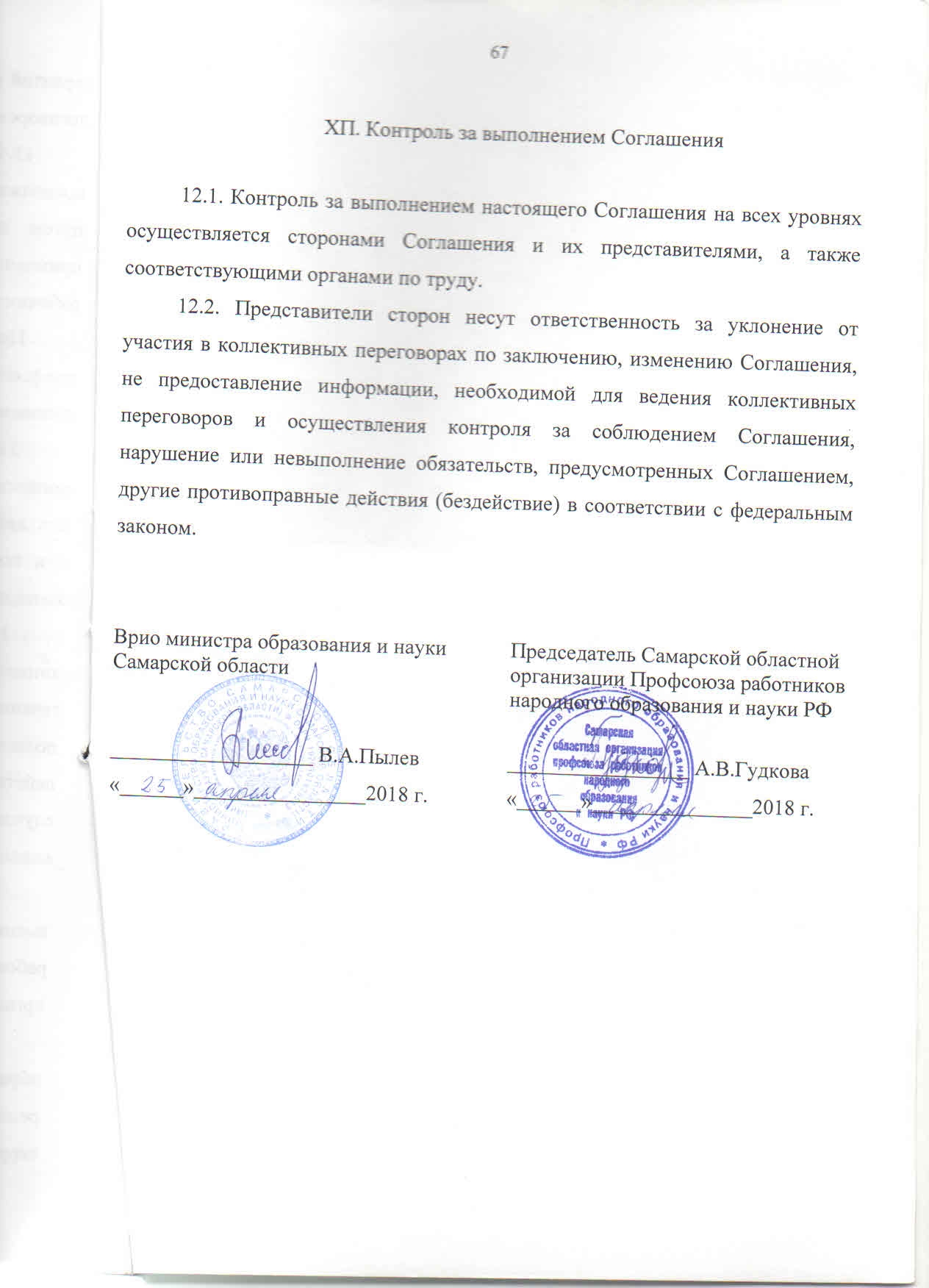 Должность, по которой установлена квалификационная категорияДолжность, по которой рекомендуется при оплате труда учитыватьквалификационную категорию, установленную по должности указанной в графе 112Учитель, преподавательСтарший воспитатель, воспитатель Преподаватель-организатор основ безопасности жизнедеятельностиУчитель, преподаватель (при выполнении учебной (преподавательской) работы по физической культуре и другим дисциплинам, соответствующим разделам курса основ безопасности жизнедеятельностиУчитель, преподаватель (при выполнении учебной (преподавательской) работы по физической культуреПреподаватель, учитель, воспитатель (независимо от места работы); социальный педагог, педагог-организатор; старший педагог дополнительного образования, педагог дополнительного образования (при совпадении профиля кружка, направления дополнительной работы профилю работы по основной должности); Воспитатель, старший воспитатель. Учитель, преподаватель (при выполнении учебной (преподавательской) работы по физической культуре, а также по основам безопасности жизнедеятельности сверх учебной нагрузки, входящей в должностные обязанности преподавателя-организатора основ безопасности жизнедеятельности)Учитель, преподаватель (при выполнении учебной (преподавательской) работы по физической культуре сверх учебной нагрузки, входящей в должностные обязанности руководителя физического воспитания); инструктор по физической культуреРуководитель физического воспитанияРуководитель физического воспитанияМастер производственного обучения  Учитель, преподаватель (при выполнении учебной (преподавательской) работы по физической культуре сверх учебной нагрузки, входящей в должностные обязанности руководителя физического воспитания), инструктор по физической культуреУчитель, преподаватель (при выполнении учебной (преподавательской) работы, совпадающей с профилем работы мастера производственного обучения); инструктор по труду; старший педагог дополнительного образования, педагог дополнительного образования (при совпадении профиля кружка, направления дополнительной работы профилю работы по основной должности)Учитель, преподаватель (при выполнении учебной (преподавательской) работы, совпадающей с профилем работы мастера производственного обучения); инструктор по труду; старший педагог дополнительного образования; педагог дополнительного образования (при совпадении профиля кружка, направления работы профилю работы мастера производственного обучения)Мастер производственного обучения;инструктор по трудуУчитель-дефектолог,учитель-логопедУчитель-логопед; учитель-дефектолог; учитель (при выполнении учебной (преподавательской) работы по адаптированным образовательным программам), воспитатель, педагог дополнительного образования, старший педагог дополнительного образования (при совпадении профиля кружка, направления дополнительной работы профилю работы по основной должности)Учитель (при выполнении учебной (преподавательской) работы по учебным предметам (образовательным программам) в области искусств)Преподаватель образовательных организаций дополнительного образования детей (детских школ искусств по видам искусств); музыкальный руководитель; концертмейстерПреподаватель образовательных организаций дополнительного образования детей (детских школ искусств по видам искусств); концертмейстерУчитель, преподаватель (при выполнении учебной (преподавательской) работы по учебным предметам (образовательным программам) в области искусств)Старший тренер-преподаватель; тренер-преподавательУчитель, (при выполнении учебной (преподавательской) работы по физической культуре); инструктор по физической культуреУчитель, преподаватель (при выполнении учебной (преподавательской) работы по физической культуре); инструктор по физической культуреСтарший тренер-преподаватель; тренер-преподаватель